РЕШЕНИЕ06 сентября  2018года                с.Старокульшарипово                                                № 80                                                                                                      На основании экспертного заключения государственно-правового управления аппарата губернатора и правительства Оренбургской области №21/327/2018 от 02.07.2018г и на основании Устава муниципального образования Старокульшариповский сельсовет Асекеевского района   Оренбургской области, Совет депутатов муниципального образования Старокульшариповский сельсовет  решил:  1.Внести изменения в решение Совета депутатов от 28 ноября  2017 года № 62 «Об утверждении Положения о самообложении граждан, проживающих на территории муниципального образования Старокульшариповский  сельсовет Асекеевского  района Оренбургской области следующие изменения:1.1 абзац четвертый пункта 2.3 изложить в новой редакции: -по инициативе Совета депутатов муниципального образования и главы муниципального образования, возглавляющего местную администрацию, выдвинутой ими совместно. 1.2. в пункте 2.5 исключить третий абзац:- период времени, на который вводится самообложение граждан;1.3 пункт 4.3  изложить в новой редакции: Глава муниципального образования Старокульшариповского сельсовета обеспечивает проведение за счёт средств самообложения мероприятий, установленных референдумом, и отчитывается о расходовании этих средств перед населением и Советом депутатов Старокульшариповского сельсовета.2. Контроль за исполнением настоящего Решения оставляю за собой.3. Настоящее решение вступает в силу после его подписания и подлежит обнародованию на официальном сайте администрации муниципального образования Старокульшариповский сельсовет.     Глава сельсовета-Председатель Совета депутатов                                                        Р.Н.Хафизов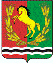 СОВЕТ ДЕПУТАТОВМУНИЦИПАЛЬНОГО ОБРАЗОВАНИЯ СТАРОКУЛЬШАРИПОВСКИЙ СЕЛЬСОВЕТАСЕКЕЕВСКОГО РАЙОНА ОРЕНБУРГСКОЙ ОБЛАСТИтретьего  созываО внесении изменений в решение Совета депутатов от 28 ноября  2017 года № 62 «Об утверждении Положения о самообложении граждан, проживающих на территории муниципального образования Старокульшариповский  сельсовет Асекеевского  района Оренбургской области